Муниципальное автономное дошкольное образовательное учреждение                                        детский сад общеразвивающего вида № 9 «Василек» г. Грязи Грязинского муниципального района Липецкой области(МАДОУ д/с №9 г.Грязи)Конспект непосредственно - образовательной деятельности в подготовительной группе №16на тему: «Мы - экспериментаторы».Воспитатель: Бочкова Г.А.Март – 2023 г.	Цели и задачи:                                                                                                                               Образовательные: ознакомить детей со свойствами воды: отсутствие собственной формы; прозрачность; вода – это жидкость, безвкусная, не имеет запаха, уточнить знания детей о назначении воды в нашей жизни.                                                 Развивающие: развивать познавательную активность детей в процессе экспериментирования; закреплять умение работать с прозрачной посудой: стаканчиками, палочками; закреплять умение работать с незнакомыми растворами, развивать умственные операции: сравнение, обобщение, способность анализировать; активизировать и обогащать словарь детей существительными, прилагательными и глаголами по теме занятия, развивать связную речь, умение рассуждать, делать выводы; стимулировать самостоятельное формулирование выводов.                                                                                                                                         Воспитательные: воспитывать бережное отношение к воде; воспитывать умение работать в группе, договариваться, учитывать мнение партнёра.                  Оборудование:  глобус, прозрачные пластиковые стаканы, соломинки для коктейля, различные соки, молоко, тарелочки бумажные, чайные ложки, бутылочки с водой, деревянные кубики, пластмассовые шарики, чайные блюдечки, резиновая медицинская перчатка, сахар рафинад, подсолнечное масло, пипетки, куски марли, вата, баночки, резинки на баночку, иллюстрированный материал на темы: «Космос», «Море», «Океан», «Река», «Озеро», «Необходимость воды – птицам, животным, деревьям и кустарникам, человеку», музыкальный фон - классическая мелодия для проведения творческой деятельности с детьми.                                                                                                                  Методы: Наглядный,  словесный, практический.
Приёмы: Наглядные приёмы (демонстрация иллюстрированного материала по теме, глобуса, наблюдение, показ способа действий); Практические приёмы  (моделирование - изготовление водяного фильтра);                                                                Словесные приёмы (рассказ, комментирование наглядного материала, беседы (этические и познавательные), объяснение, поисковые вопросы,  педагогическая оценка); Игровые упражнения и задания (загадывание загадки, воображаемая ситуация).                                                                                                                       Предварительная работа: Рассматривание иллюстраций с изображением рек, озёр, морей, океанов. Чтение рассказов, сказок о воде; беседы о воде, о фильтрах для очистки воды. Беседы «Для чего необходимо очищать воду», «Кому вода необходима для жизни?». Проблемные ситуации «Если на планете исчезнет вода…», «Если использованную воду не очищать, что произойдёт?». Опыты на выявление свойств воды, о её значимости для роста растений, о круговороте воды в природе. Загадывание загадок о воде, водных ресурсах, о снеге, дожде и т.д.
Разработать правила поведения при проведении опытов.Ход НОД:Воспитатель: Ребята, хочу вам загадать загадку, а вы попробуйте ее разгадать: 
                          Чего в гору не выкатить, 
                          В решете не унести, 
                          В руках не удержать? (вода)
                          Догадались, о чем пойдет у нас сегодня разговор?                                                                                                                               Варианты ответов детей: Мы будем сегодня говорить о воде,……                                                                                                                                                                                                        Воспитатель: Да, сегодня мы с вами поговорим о воде. 
Посмотрите, у меня на столе глобус, это макет нашей планеты Земля. В какие цвета окрашен глобус? Какого цвета земля и горы? А вода?                                                                                                                                                                  Варианты ответов детей: Глобус окрашен в разные цвета: водоемы – голубым цветом, земля – зеленым, а горы – коричневым.                                                                                                                                                                                      Воспитатель:  А если я его сильно раскручу, какого цвета стала наша планета? (С силой прокручиваю глобус).                                                                                                                  Варианты ответов детей: Глобус  как будто окрасили в голубой цвет…                                                                                                                                                                                                 Воспитатель: Совершенно верно, весь глобус как будто окрасился голубым цветом. 
А теперь рассмотрите картинку на доске.  Именно так и выглядит наша планета Земля из космоса. (Показываю изображение Земли из космоса). /Дети рассматривают, делятся своими впечатлениями с воспитателем./Воспитатель: На снимке видно, что нашу планету недаром зовут голубой путешественницей космоса. Вот как много воды у нас на  земле! Ребята, а где мы можем встретить воду на земле?                                                                                                Варианты ответов детей: Вода нам встречается на земле в морях и океанах – вода соленая (морская, океаническая), в реке (речная), в озерах (озерная),….
Воспитатель: Правильно, это реки, озёра, моря, океаны/Картинки выставляются на доске и предлагаются для рассматривания детям/Воспитатель: Ребята, а что же такое вода?                                                                                                           Варианты ответов детей: Вода – это жидкость и поэтому она может течь из реки, дома из водопроводного крана.                                                                                                                      Воспитатель: Как вы думаете, кому нужна вода на нашей планете Земля?                                                                                                     Варианты ответов детей: Вода нужна всему живому.
Воспитатель: Правильно, вода нужна всему живому: и растениям, и животным, и птицам, и человеку, и рыбам. /Просматриваем  картинки с изображением необходимости воды всему живому/- А зачем вода растениям? Как они её получают?
- Зачем вода животным и птицам?
- Для чего вода нужна человеку?
Варианты ответов детей: Растениям вода нужна, чтобы они не погибли, а получают они ее вместе с питательными и минеральными веществами через свои корни из земли после дождика или после полива почвы человеком. Животные и птицы тоже утоляют свою жажду водой, так же как и человек, а рыбы вообще живут в воде – это их дом.
Воспитатель: Откуда берётся вода в кране? Мы ведь каждый день пользуемся  этой водой, а она всё течёт и течет,  и ни когда не кончается./Выслушиваются предположения детей/. Воспитатель: Сейчас я вам об этом расскажу. В кран вода к нам попадает из реки. Она прошла большой путь, прежде чем оказалась в кране – она текла к нам по трубам, проложенным человеком, затем через фильтр, чтобы стать чистой. К воде надо бережно относиться, не оставлять открытыми краны. 
   Чтобы направить силу воды на пользу человеку, в лабораториях работает много учёных.  А что такое лаборатория?/Выслушиваются индивидуальные предположения детей/Воспитатель: А вы хотите побывать в такой лаборатории и провести самостоятельно опыты с водой? Тогда нам пора отправиться в «Лабораторию Воды». Для этого необходимо встать со своих стульчиков и выполнить некоторые движения: Вправо, влево повернитесь, в «Лаборатории Воды» окажитесь./Дети выполняют повороты вместе с воспитателем/Воспитатель: Вот мы с вами и в «Лаборатории Воды»./Приглашают детей к заранее приготовленному столу под №1  с необходимым для опыта оборудованием/Воспитатель: Сегодня мы выполним несколько опытов с водой. Сейчас я хочу напомнить о правилах  поведения во время экспериментирования и вы должны быть аккуратны с теми предметами, которые я приготовила для вас (по мере необходимости пользоваться салфетками),  внимательными и наблюдательными, не шуметь во время проведения опытов, по необходимости обращаться за помощью к воспитателю.                                                                                                                                                                                                                                                                                                                             
 Воспитатель:  Ребята, рассаживайтесь на стульчики и приступаем к работе. (Можно все опыты проводить без применения стульчиков для детей, т.е. стоя.)
1 свойство (опыт) «Вода не имеет вкуса и запаха».
Цель: Сравнить вкусовые качества воды и сока на опыте и доказать, что вода – безвкусная и не имеет запаха.
Оборудование: 1 стакан с водой, 1 стакан с соком, 2 соломинки.
Воспитатель: Предлагаю вам попробовать через соломинку воду. Есть ли у нее вкус? Поясняю, что когда человек очень хочет пить, то с удовольствием пьет воду, а некоторые  говорят: «Какая вкусная вода!», хотя на самом деле ее вкуса не чувствует. Для сравнения предложить детям попробовать сок (на вкус - он сладкий). А теперь я вам предлагаю понюхать воду в стаканчике. Пахнет она или нет? Выяснить, что вода не имеет запаха.
Дети делают вывод: Вода не имеет вкуса и не имеет запаха./Воспитатель приглашают детей к столу с оборудованием под №2/2 свойство (опыт) «Вода прозрачна и не имеет собственной формы».
Воспитатель: Ребята, у вас на столах стоят два стакана, один с водой, другой с молоком. Предлагаю опустить ложку в стакан с водой, другую в стакан с молоком. Что вы заметили?                                                                                                                                         Варианты ответов детей: В стакане с молоком ложечки не видно, а в стакане с водой она просвечивается, так как вода прозрачная, а молоко нет, …                                                                                                                                                            Воспитатель: Посмотрите, у вас на столе так же лежат кубики и шарики. Какой они формы?                                                                                                                                                  Варианты ответов детей: Кубик имеет квадратную форму, а шарик - круглую.                                                                                                          Воспитатель: Если мы опустим их в чашку, положим на стол, на блюдечко, на ладошку, изменят ли они свою форму?                                                                                                                                                                                            Варианты ответов детей: Нет, в любом месте они остаются кубиком, шариком. Форма их не меняется. …                                                                                                               Воспитатель: А есть ли форма у воды? Что бы ответить на этот вопрос, проведём опыт. Будем наливать воду в блюдце, чашечку, медицинскую резиновую перчатку./Самостоятельная работа детей/Воспитатель: Итак, что происходит с водой, когда мы наливаем её в блюдце, в чашку и в перчатку? Какую форму она принимает?                                                                                                                                                    Варианты ответов детей: Форму блюдечка, и перчатки. Вода приняла форму этих предметов.                                                                                                                                         Воспитатель: Правильно, вода приняла форму того предмета в который ее налили. Что же показал нам этот опыт?                                                                                                                                                                                       Дети делают вывод:  Вода не имеет собственной формы, она принимает форму того предмета, в который её наливают./Воспитатель приглашает детей пройти к столу под №3/3 свойство (опыты) «ВОДА – РАСТВОРИТЕЛЬ».                                                                               Цель: Закрепить знания детей на опыте о том, что в воде одни вещества растворяются, другие не растворяются совсем.                                                       Воспитатель: Ребята, я попрошу вас подойти к моему столу. У меня на столе стоят два блюдца накрытые салфетками. Чтобы узнать, что там лежит, нужно отгадать загадки. Слушайте первую загадку: Белый камень в воде тает. (Сахар)                                                                                                                                                    Воспитатель: поднимаю салфетку, дети проверяют, правильно ли они отгадали загадку.                                                                                                                                Воспитатель: Теперь вторая загадка: Жёлтое, а не солнце, льётся, а не вода, на сковороде – пенится, брызгается и шипит. (Масло)                                                                                                                                               Воспитатель: Ребята, а почему  сахар боится воды?                                                                                                                                        Варианты ответов детей: Потому что он в ней исчезает, растворяется, …                                                                                                                      Воспитатель: Давайте проведём следующий опыт и посмотрим, что произойдёт с  сахаром, если мы его опустим в воду. Возьмите стаканчик с водой и положите кусочек сахара,  размешайте его ложечкой. Что получается? Растворился сахар в воде или нет?                                                                                                                                        Варианты ответов детей: Сахар растворился в воде. Он исчез. …                                                                                                                                                        Воспитатель:  А все ли вещества могут растворяться в воде, как вы думаете? Если в воду налить масло, оно так же растворяется как и сахар? Давайте проведём следующий опыт. Добавьте в ваши стаканчики с водой несколько капель масла./Самостоятельная работа детей/Воспитатель: Что произошло с маслом?                                                                                                                                    Варианты ответов детей: Масло не растворилось  в воде: оно плавает на поверхности воды жёлтыми капельками.                                                                                                                                Воспитатель: Молодцы ребята. Проведя сейчас опыты с сахаром и маслом, с каким же новым свойством воды мы познакомились?                                                                                                                                                        Дети делают вывод: Вода одни вещества может растворять, а другие нет.                                                                                                  Воспитатель: Правильно. В воде одни вещества растворяются, другие не растворяются совсем./Дети приглашаются воспитателем к последнему столу под №4, им предлагается разбиться на пары, т.е. работают попарно./         4 опыт. «Водяной фильтр»
Цель: Закрепить знания о процессе очистки воды элементарным способом.
Воспитатель: Ребята, посмотрите ещё раз на тот стаканчик, куда мы наливали масло. Оно так и осталось плавать на поверхности воды. Можно пить такую воду и почему?                                                                                                                                                        Варианты ответов детей: Нет. Она пахнет маслом и неприятная на вкус. …                                                                                                                 Воспитатель: Да, действительно, такая вода не пригодна для питья. А что нужно сделать, чтобы она стала чистой?                                                                                                                                                                                           Варианты ответов детей: Её нужно очистить от масла.  …                                                                                                                                                             Воспитатель: А вы знаете, это можно сделать, но только при помощи фильтра. Самый простой фильтр для очистки воды мы можем сделать с вами сами из обычной марли и кусочка ваты. Посмотрите, как я  это сделаю (показать, как сделать фильтр из марли и ваты,  установить его на баночке). А теперь попробуйте сделать фильтр самостоятельно. Самостоятельная работа детей.                                                                                        Воспитатель: У всех всё правильно получилось. Давайте попробуем, как работают наши фильтры. Мы очень осторожно, по не многу, будем лить масленую  воду в баночку с фильтром. /Идёт самостоятельная работа детей./                                                                                                                                                                                               Воспитатель: Аккуратно уберите фильтр и посмотрите на воду. Какая она стала?                                                               Варианты ответов детей: Вода стала чистой. …                                                                                                                                                                      Воспитатель: Куда же делось масло?                                                                                                                                         Варианты ответов детей: Всё масло осталось на фильтре.  …                                                                                                                                        Воспитатель: Мы с вами узнали самый простой способ очистки воды. Но с фильтрованной  водой мы с вами сталкиваемся каждый день. Вода, которая попадает к нам, в наши квартиры через водопровод, тоже фильтрованная. Сначала воду берут из реки или какого-нибудь подземного водохранилища. Затем она попадает на специальные водоочистительные станции, где с помощью сложных фильтров, не похожих на наши, воду очищают от песка, грязи, разных микробов. И только после этого вода уже попадает в водопровод.                                               Воспитатель:  Ребята, а теперь нам пора возвращаться в свою группу. Давайте снова повторим наши «волшебные» слова:
Вправо, влево повернись.
В группе снова очутись.                                                                                                                    Вот мы и вернулись в свою группу. Понравилось вам наше путешествие?                                Варианты ответов детей: Очень понравилось. Было интересно.Физкультминутка «Тихо плещется вода». 
Тихо плещется вода, 
Мы плывём по тёплой речке. (Плавательные движения руками.) 
В небе тучки, как овечки, 
Разбежались, кто куда. (Потягивания — руки вверх и в стороны.) 
Мы из речки вылезаем, 
Чтоб обсохнуть, погуляем. (Ходьба на месте.) 
А теперь глубокий вдох. 
И садимся на песок. (Дети садятся.) Воспитатель: Ребята, вы хотите нарисовать море? Мы будем сегодня рисовать не кисточками, а зубными щетками. И для этого я приготовила все необходимое: бумагу, краски, зубные щетки, стакан с водой и салфетку и модели последовательности рисования нашего моря (выставляются модели последовательности рисования волн на море и предлагаются детям для рассмотрения). Я приглашаю вас за столы. /Самостоятельная творческая деятельность детей/.                  Пока краска на ваших рисунках подсыхает, еще раз вспомним, о чем мы сегодня говорили, чем занимались, что нового узнали?Далее организуется выставка продуктов деятельности детей, анализируем их, сравниваем..
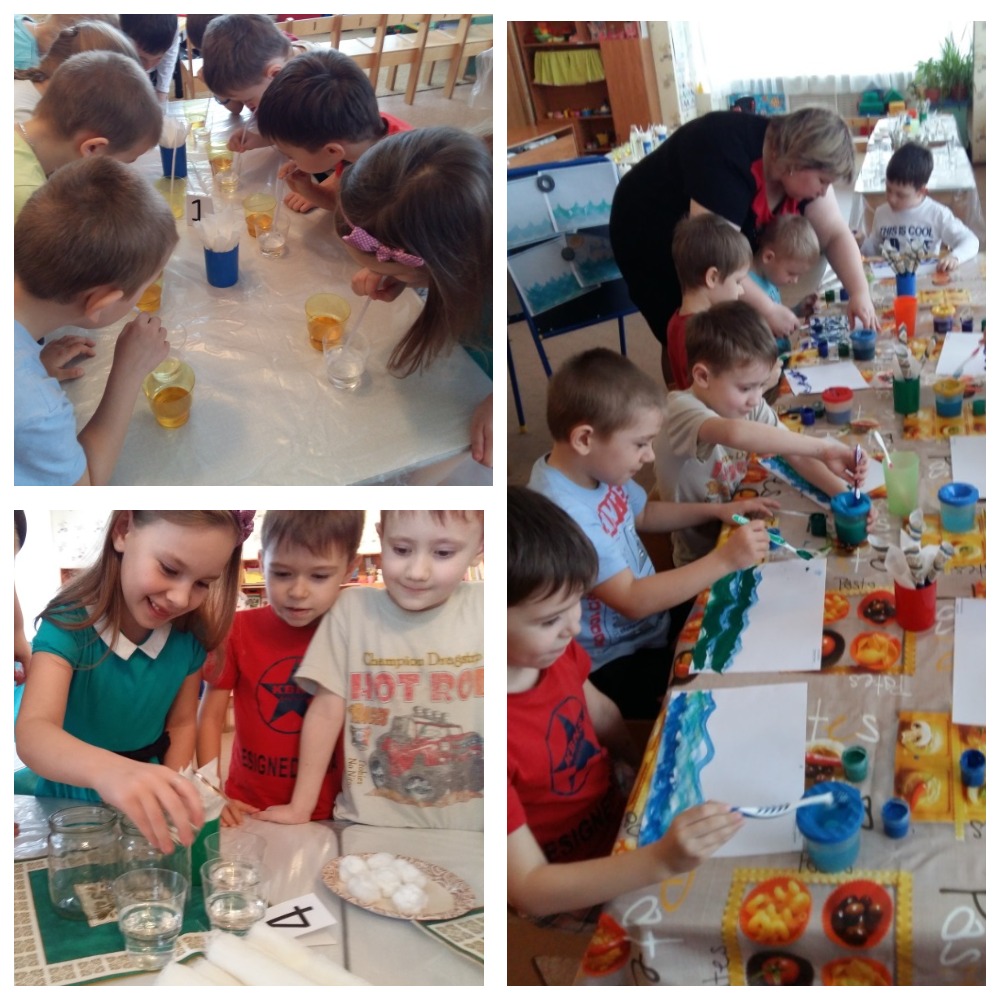 